Mathematics Calculation PolicyCurriculum MMXIV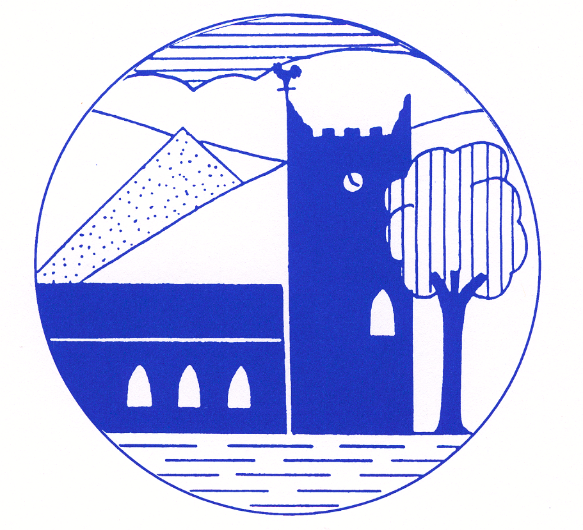 St Stephen Churchtown Academy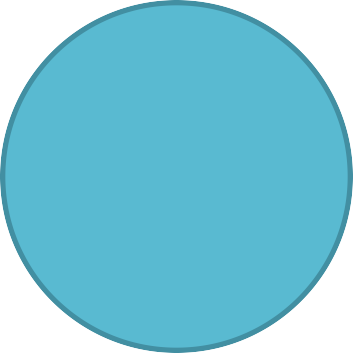 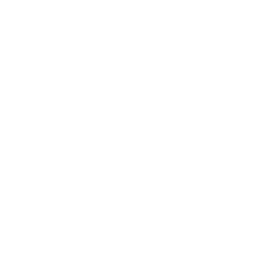 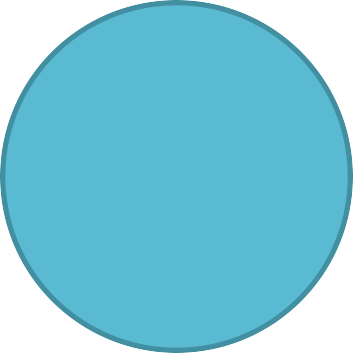 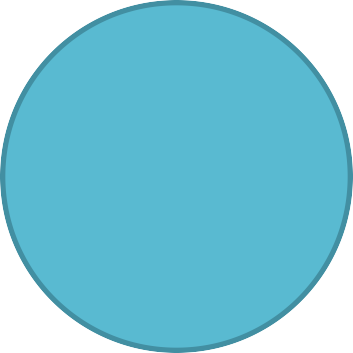 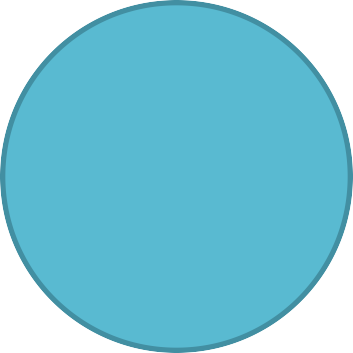 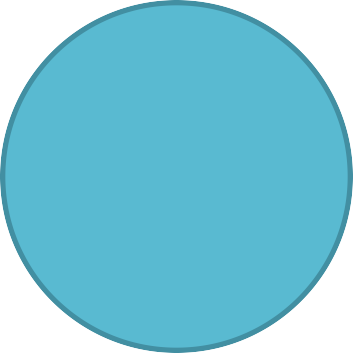 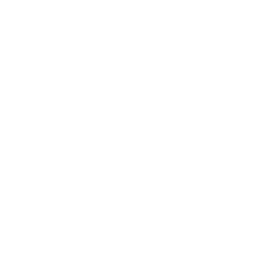 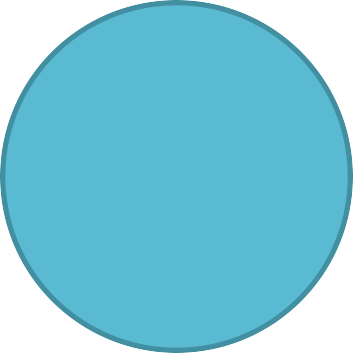 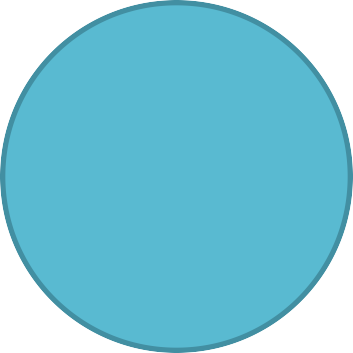 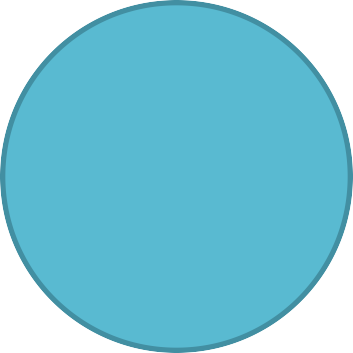 IntroductionThe purpose of this document is to build on the successes of the Calculation Policy which was devised by the Falmouth Learning Network in 2008.  This updated policy reflects the requirements of the new curriculum and more importantly, the needs of our pupils.This policy aims to develop, model and explain core understandings and mathematical principles and progression to ensure consistency in the teaching and learning of mathematics in our schools.The focus of this policy is the calculation of the four mathematical operations with an emphasis on written strategies to clarify processes and understanding and to make direct links to mental calculating. It is crucial that these mental strategies are discretely taught and linked to written strategies and not confined to starter activities in lessons.The overall aims of this policy are that, when children leave primary school they:have a secure knowledge of number facts and a good understanding of the four operations supported by a fluency and understanding of the fundamentals of mathematicsknow the best strategy to use, estimate before calculating, systematically break problems down into a series of simpler steps with perseverance and use estimation and rounding to check that an answer is reasonableare able to use this knowledge and understanding to carry out calculations mentally, solve problems of increasing complexity and develop an ability to recall and apply knowledge rapidly.make use of diagrams and informal notes and jottings to help record steps and partial answers when using mental methodshave an efficient, reliable, compact written method of calculation for each operation, which they can apply with confidence when undertaking calculationsbe able to identify when a calculator is the best tool for the task and use this primarily as a way of checking rather than simply a way of calculating.be able to explain their strategies to calculate and, using spoken language, give mathematical justification, argument or proof.Foundation Stage 1 - addition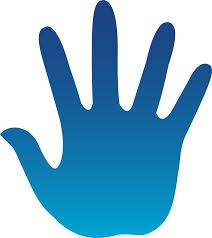 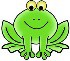 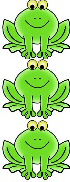 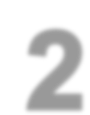 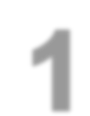 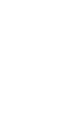 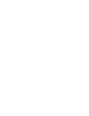 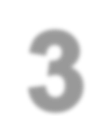 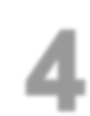 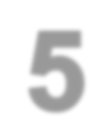 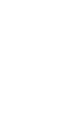 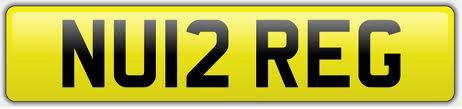 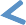 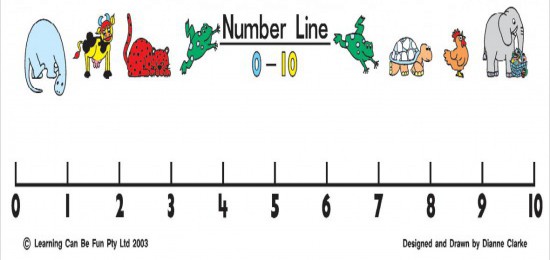 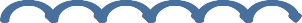 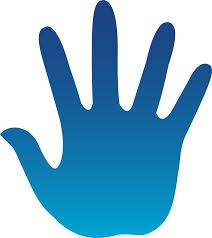 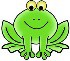 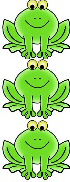 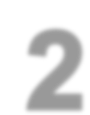 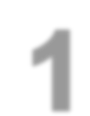 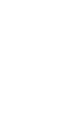 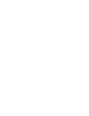 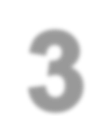 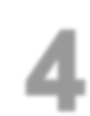 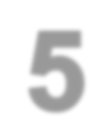 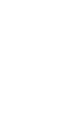 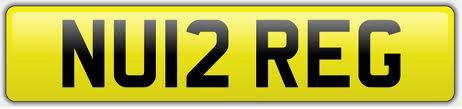 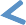 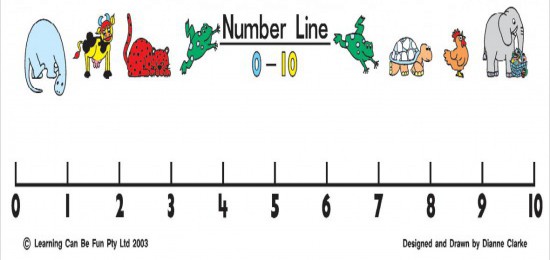 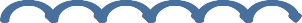 Curriculum  2014  Statutory RequirementsPupils should be taught to: 30-50Uses some number names and number language spontaneously.Uses some number names accurately in play.Recites numbers in order to 10.Knows that numbers identify how many objects are in a set.Beginning to represent numbers using fingers, marks on paper or pictures.Sometimes matches numeral and quantity correctly.Shows curiosity about numbers by offering comments or asking questions.Compares two groups of objects, saying when they have the same number.Shows an interest in number problems.Separates a group of three or four objects in different ways, beginning to recognise that the total is still the same.Shows an interest in numerals in the environment.Shows an interest in representing numbers.Realises not only objects, but anything can be counted, including steps, claps or jumps.Teaching PointsUse number lines 0-10Numbers in the environment inside and outsideI can count six frogs.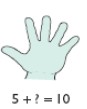 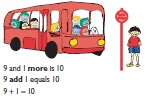 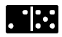 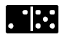 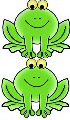 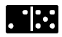 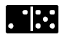 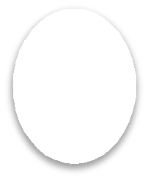 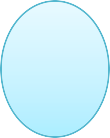 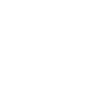 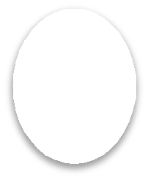 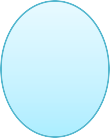 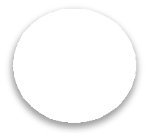 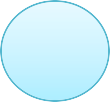 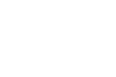 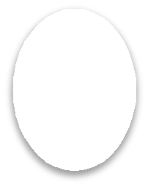 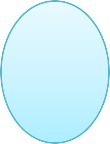 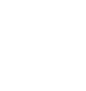 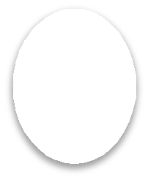 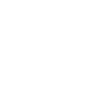 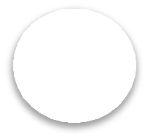 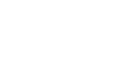 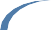 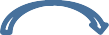 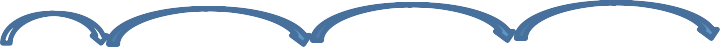 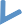 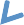 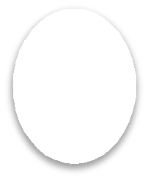 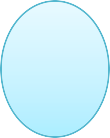 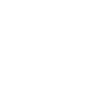 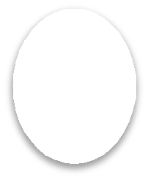 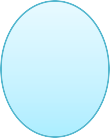 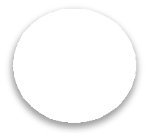 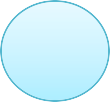 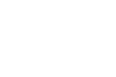 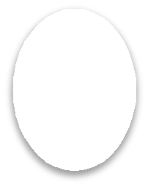 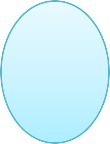 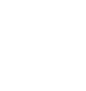 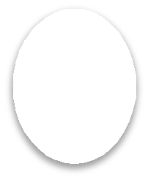 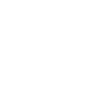 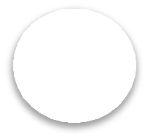 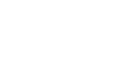 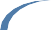 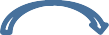 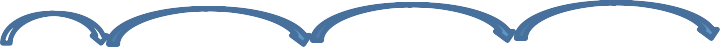 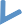 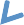 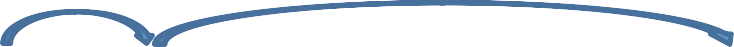 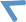 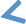 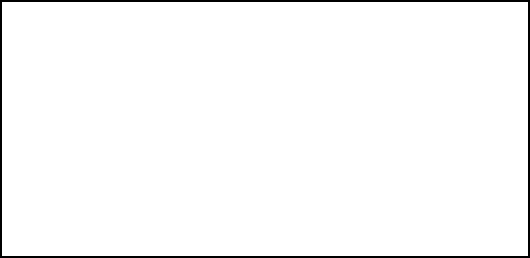 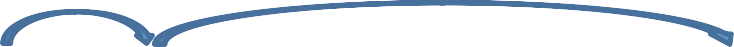 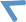 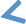 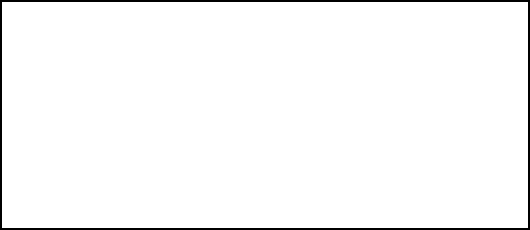 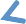 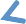 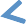 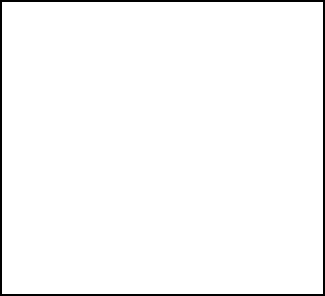 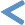 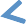 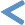 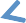 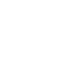 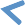 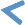 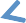 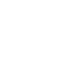 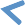 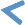 Foundation Stage 1 - subtraction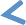 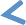 Curriculum  2014  Statutory RequirementsPupils should be taught to: 30-50Uses some number names and number language spontaneously.Uses some number names accurately in play.Recites numbers in order to 10.Knows that numbers identify how many objects are in a set.Beginning to represent numbers using fingers, marks on paper or pictures.Sometimes matches numeral and quantity correctly.Shows curiosity about numbers by offering comments or asking questions.Compares two groups of objects, saying when they have the same number.Shows an interest in number problems.Separates a group of three or four objects in different ways, beginning to recognise that the total is still the same.Shows an interest in numerals in the environment.Shows an interest in representing numbers.Realises not only objects, but anything can be counted, including steps, claps or jumps.Teaching PointsUse number lines 0-10Numbers in the environment inside and outsideI can count six frogs.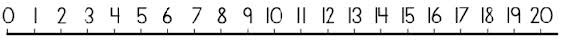 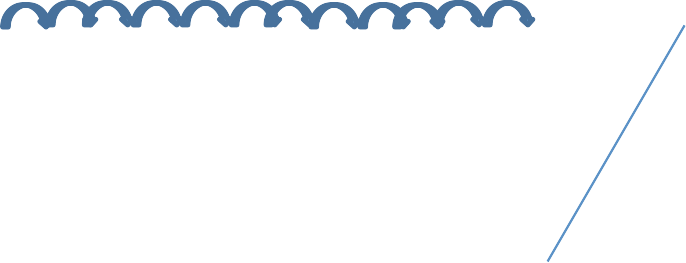 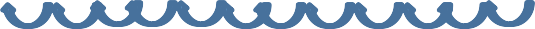 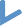 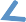 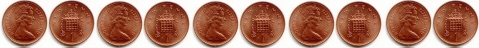 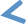 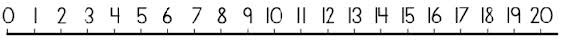 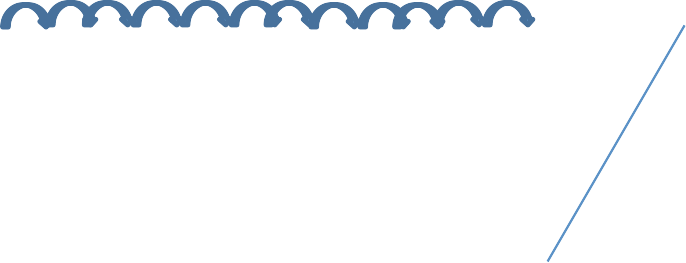 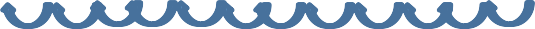 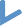 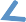 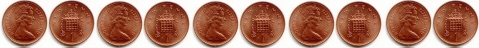 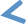 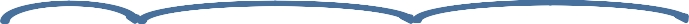 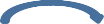 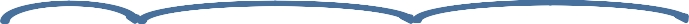 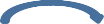 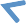 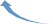 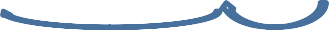 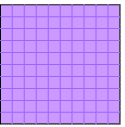 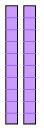 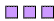 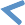 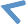 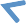 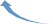 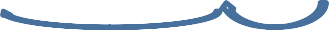 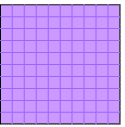 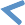 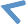 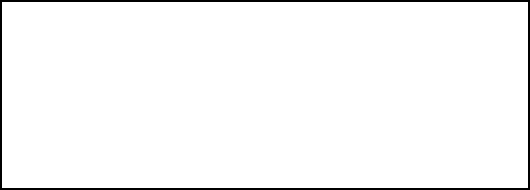 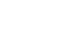 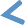 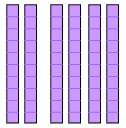 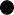 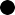 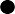 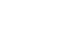 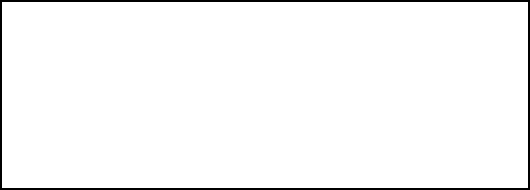 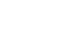 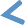 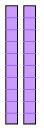 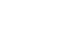 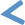 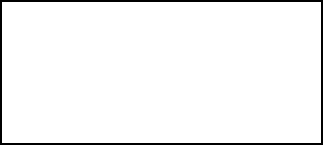 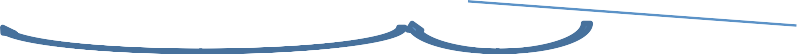 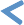 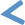 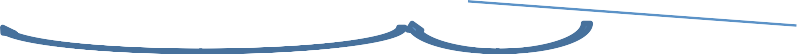 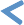 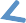 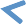 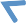 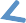 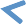 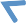 Foundation Stage 1 - multiplication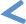 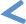 Curriculum  2014  Statutory RequirementsPupils should be taught to: 30-50Uses some number names and number language spontaneously.Uses some number names accurately in play.Recites numbers in order to 10.Knows that numbers identify how many objects are in a set.Beginning to represent numbers using fingers, marks on paper or pictures.Sometimes matches numeral and quantity correctly.Shows curiosity about numbers by offering comments or asking questions.Compares two groups of objects, saying when they have the same number.Shows an interest in number problems.Separates a group of three or four objects in different ways, beginning to recognise that the total is still the same.Shows an interest in numerals in the environment.Shows an interest in representing numbers.Realises not only objects, but anything can be counted, including steps, claps or jumps.Teaching PointsUse number lines 0-10Numbers in the environment inside and outsideI can count six frogs.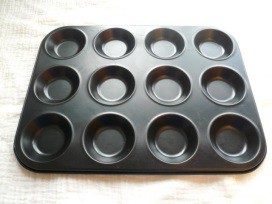 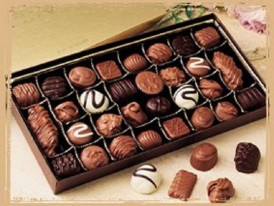 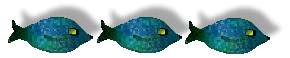 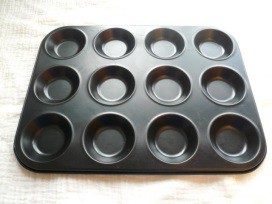 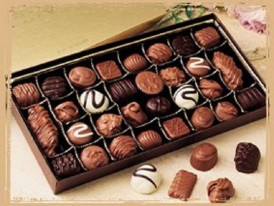 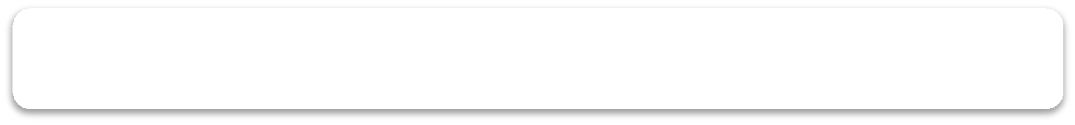 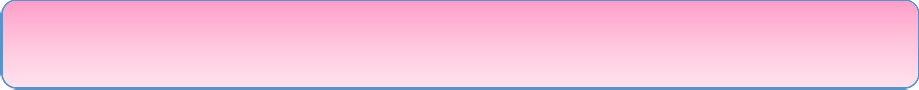 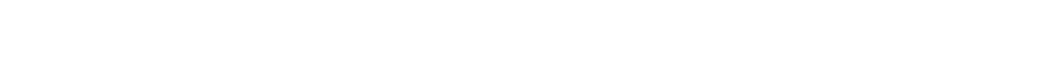 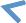 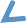 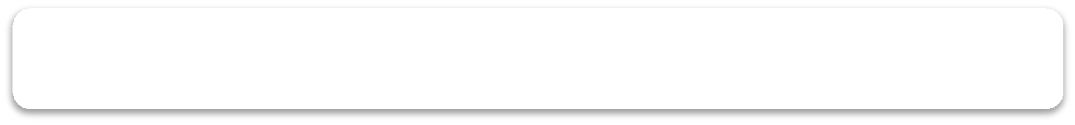 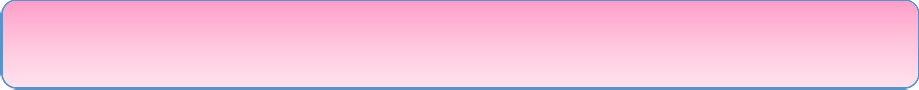 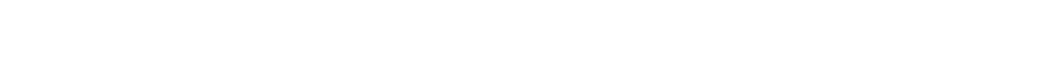 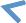 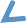 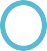 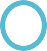 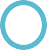 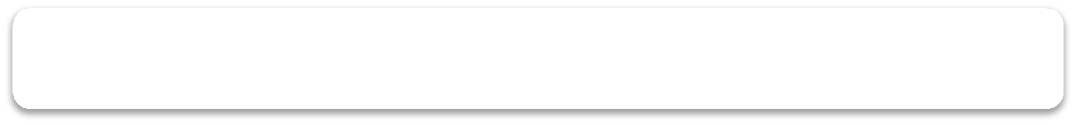 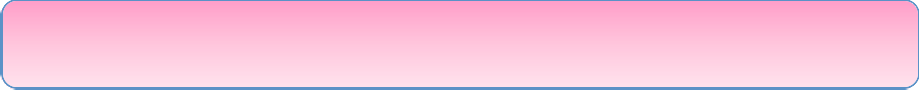 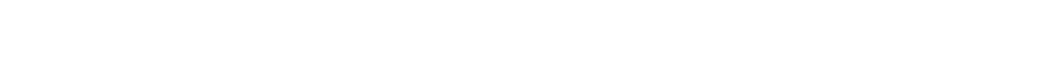 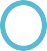 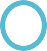 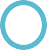 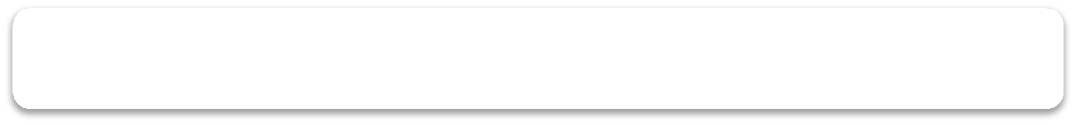 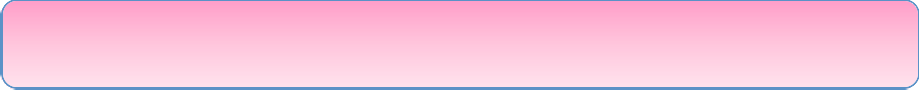 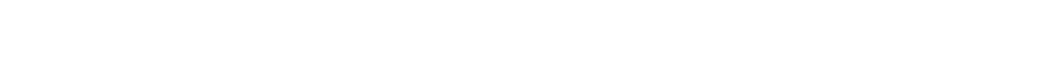 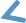 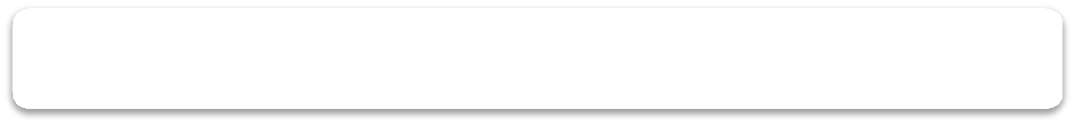 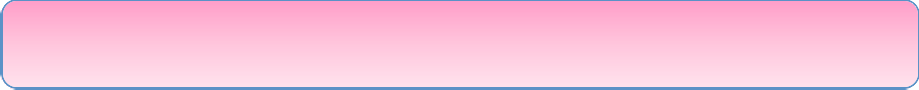 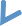 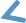 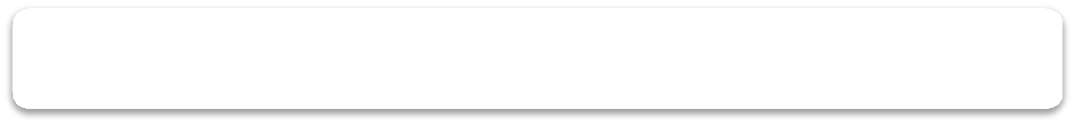 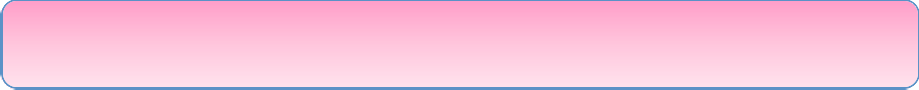 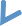 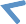 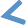 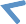 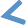 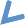 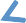 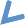 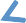 Foundation Stage 1 - division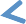 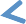 Curriculum  2014  Statutory RequirementsPupils should be taught to: 30-50Uses some number names and number language spontaneously.Uses some number names accurately in play.Recites numbers in order to 10.Knows that numbers identify how many objects are in a set.Beginning to represent numbers using fingers, marks on paper or pictures.Sometimes matches numeral and quantity correctly.Shows curiosity about numbers by offering comments or asking questions.Compares two groups of objects, saying when they have the same number.Shows an interest in number problems.Separates a group of three or four objects in different ways, beginning to recognise that the total is still the same.Shows an interest in numerals in the environment.Shows an interest in representing numbers.Realises not only objects, but anything can be counted, including steps, claps or jumps.Teaching PointsUse number lines 0-10Numbers in the environment inside and outsideI can count six frogs.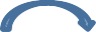 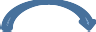 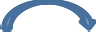 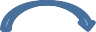 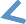 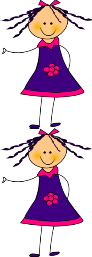 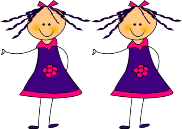 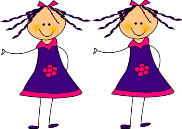 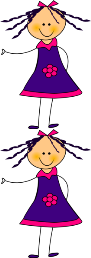 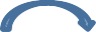 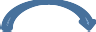 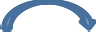 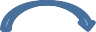 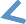 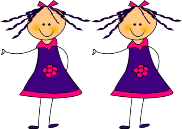 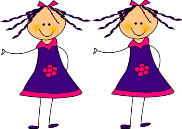 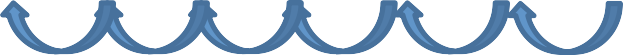 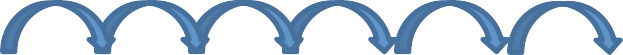 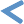 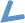 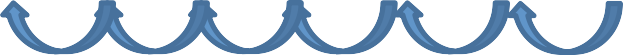 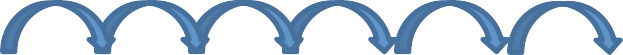 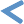 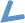 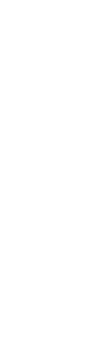 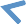 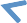 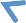 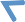 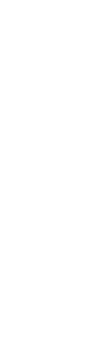 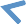 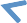 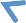 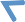 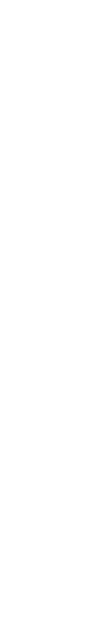 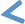 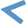 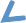 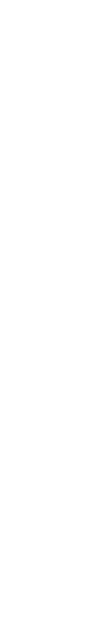 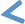 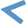 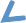 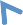 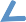 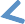 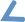 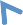 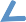 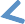 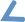 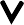 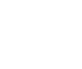 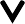 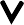 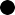 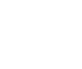 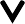 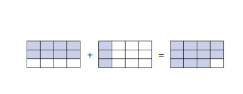 Multiply simple pairs of proper fractions, writing the answer in its simplest form for example, 1/2 x 2/5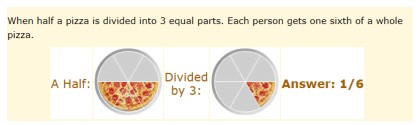 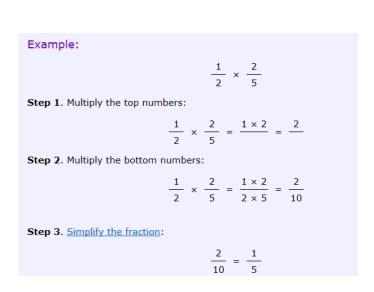 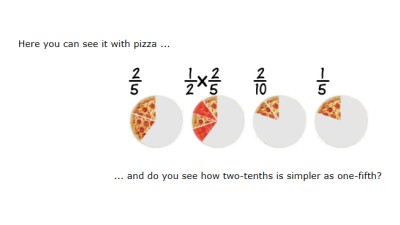 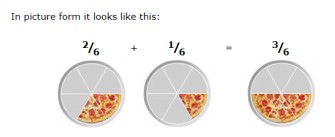 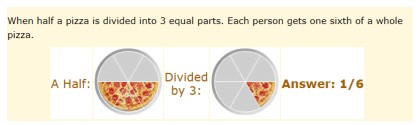 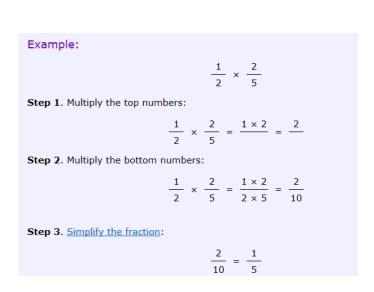 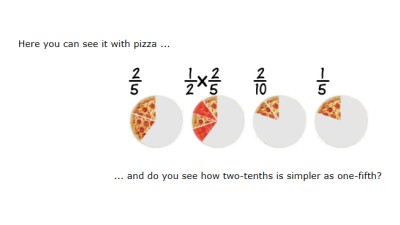 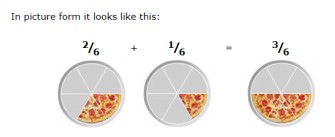 Divide proper fractions by whole numbers for example,  1  ÷ 2 = 1½ divided by 3 = 	1 	2 x 3	6= _1_The new bitsThe new bitsReceptionChildren will count numbers to  20.Children will double, halve and share numbers up to   20.Year 1Children count to and across 100, forwards and backwards beginning from any given  number.Children begin to use ½ and  ¼.Year 2Children recognise, name and write the fractions 1/3, ¼, 2/4 and    ¾of length, shapes and  quantities.Year 3Compare, order and calculate number totals up to 1000.  Begin to use columnar methods for addition and subtraction. Count on and back in  tenths.Tell and write the time from an analogue clock and 12 and 24 hour clocks.Recognise Roman numerals from I to XII. (1 to   12)Year 4Compare, order and calculate number totals up to 10,000.    Multiply two and three-digit numbers by a one-digit number using formal  written method.Recognise Roman numerals from I to C (1 to   100)Tell and write the time with accuracy using 24h notation. Recognise and write decimal equivalents to ¼, ½ and   ¾.Year 5Compare, order, round and calculate number totals up to 1,000,000 and determine the value of each  digit.Recognise and use square and cubed numbers and use the notation for these: ²	³Recognise and write Roman numerals from I to M (1 to   1000)Year 6Compare, order, round and calculate number totals up to 10,000,000 and determine the value of each  digit.Use long multiplication to multiply multi-digit numbers by a two- digit number.Use formal short division and interpret remainders according to context.Foundation Stage 2 - additionFoundation Stage 2 - additionCurriculum  2014  Statutory RequirementsPupils should be taught to:40-60 Recognise some numerals of personal significance. • Recognises numerals 1 to 5. • Counts up to three or four objects by saying one number name for each item. • Counts actions or objects which cannot be moved. • Counts objects to 10, and beginning to count beyond 10. • Counts out up to six objects from a larger group.  Selects the correct numeral to represent 1 to 5, then 1 to 10 objects. • Counts an irregular arrangement of up to ten objects. • Estimates how many objects they can see and checks by counting them. • Uses the language of ‘more’ and ‘fewer’ to compare two sets of objects. • Finds the total number of items in two groups by counting all of them. • Says the number that is one more than a given number. • Finds one more or one less from a group of up to five objects, then ten objects. • In practical activities and discussion, beginning to use the vocabulary involved in adding and subtracting. • Records, using marks that they can interpret and explain. • Begins to identify own mathematical problems based on own interests and fascinations.Early Learning Goal Children count reliably with numbers from one to 20, place them in order and say which number is one more or one less than a given number. Using quantities and objects, they add and subtract two single-digit numbers and count on or back to find the answer. They solve problems, including doubling, halving and sharing.Curriculum  2014  Statutory RequirementsPupils should be taught to:40-60 Recognise some numerals of personal significance. • Recognises numerals 1 to 5. • Counts up to three or four objects by saying one number name for each item. • Counts actions or objects which cannot be moved. • Counts objects to 10, and beginning to count beyond 10. • Counts out up to six objects from a larger group.  Selects the correct numeral to represent 1 to 5, then 1 to 10 objects. • Counts an irregular arrangement of up to ten objects. • Estimates how many objects they can see and checks by counting them. • Uses the language of ‘more’ and ‘fewer’ to compare two sets of objects. • Finds the total number of items in two groups by counting all of them. • Says the number that is one more than a given number. • Finds one more or one less from a group of up to five objects, then ten objects. • In practical activities and discussion, beginning to use the vocabulary involved in adding and subtracting. • Records, using marks that they can interpret and explain. • Begins to identify own mathematical problems based on own interests and fascinations.Early Learning Goal Children count reliably with numbers from one to 20, place them in order and say which number is one more or one less than a given number. Using quantities and objects, they add and subtract two single-digit numbers and count on or back to find the answer. They solve problems, including doubling, halving and sharing.Teaching PointsCounting and readingnumbers to 20Doubling using objects andnumbersHalving using objectsSharing using objectsAdding and subtracting twosingle digit numbersreferring to a numberline10 frogs and 6 more is 1610 add 6 equals 1610 + 6 = 16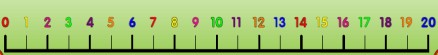 Year 1 - additionYear 1 - additionCurriculum  2014  Statutory RequirementsPupils should be taught to: read, write and interpret mathematical statements involving addition (+) and equals (=) signs represent and use number bonds and related subtraction facts within 20 add one-digit and two-digit numbers to 20, including zero solve one-step problems that involve addition, using concrete objects and pictorial representations, and missing number problems such as 9 =  + 7.Curriculum  2014  Statutory RequirementsPupils should be taught to: read, write and interpret mathematical statements involving addition (+) and equals (=) signs represent and use number bonds and related subtraction facts within 20 add one-digit and two-digit numbers to 20, including zero solve one-step problems that involve addition, using concrete objects and pictorial representations, and missing number problems such as 9 =  + 7.Using a marked number line with marked divisions to 20 to solve calculations such as:9 + 7 = 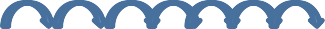 Appropriateness of number: choices of number here remain within 20 and build towards crossing 10.Begin to introduce  = 9 + 7 to show the symbolism of balanced calculations and commutative number sentences.Teaching PointsNumbers to 20Counting forward/up in jumps on top of the number line when adding.Model the checking process as this is built upon throughout the strategies and policy.Year 2 - additionYear 2 - additionCurriculum  2014  Statutory RequirementsPupils should be taught to: solve problems with addition: using concrete objects and pictorial representations, including those involving numbers, quantities and measures applying their increasing knowledge of mental and written methods recall and use addition facts to 20 fluently, and derive and use related facts up to 100 add numbers using concrete objects, pictorial representations, and mentally, including: a two-digit number and ones a two-digit number and tens two two-digit numbers adding three one-digit numbers show that addition of two numbers can be done in any order (commutative) and subtraction of one number from another cannot recognise and use the inverse relationship between addition and subtraction and use this to check calculations and solve missing number problemsCurriculum  2014  Statutory RequirementsPupils should be taught to: solve problems with addition: using concrete objects and pictorial representations, including those involving numbers, quantities and measures applying their increasing knowledge of mental and written methods recall and use addition facts to 20 fluently, and derive and use related facts up to 100 add numbers using concrete objects, pictorial representations, and mentally, including: a two-digit number and ones a two-digit number and tens two two-digit numbers adding three one-digit numbers show that addition of two numbers can be done in any order (commutative) and subtraction of one number from another cannot recognise and use the inverse relationship between addition and subtraction and use this to check calculations and solve missing number problemsProgressive strategies to solve calculations such as: 47 + 36 =+3	+3	+10	+10	+1047	50	53	63	73	8347 + 36 = 83Moving to ‘petal method’ introducing partitioning and applying addition mentally of partitioned numbers:40	+	30	7047	+	36	837	+	6	13T	UProgressing to expanded written, columnar method:	4	7+	3	61	37	08	3Teaching PointsIntroduce the free-drawn, number line without marked divisions.Counting forward in units then tens. When counting in units, suggesting ‘number bonds’ and related facts to make jumps.Counting forward/up in jumps on top of the number line when adding.Headings of columns are labelled.Note how appropriateness of number ensures that these numbers do not require carrying at this stage.Year 3 - additionYear 3 - additionCurriculum  2014  Statutory RequirementsPupils should be taught to: add numbers mentally, including: a three-digit number and ones a three-digit number and tens a three-digit number and hundreds a three-digit number and thousands add numbers with up to three digits, using formal written methods of columnar addition estimate the answer to a calculation and use inverse operations to check answers solve problems, including missing number problems, using number facts, place value, and more complex addition.Curriculum  2014  Statutory RequirementsPupils should be taught to: add numbers mentally, including: a three-digit number and ones a three-digit number and tens a three-digit number and hundreds a three-digit number and thousands add numbers with up to three digits, using formal written methods of columnar addition estimate the answer to a calculation and use inverse operations to check answers solve problems, including missing number problems, using number facts, place value, and more complex addition.278 + 8 =+2	+6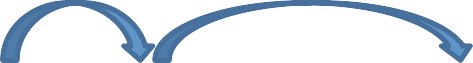 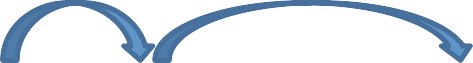 278	280	286Moving to:   (crossing hundreds boundary within 3 digits up to 1000).278 + 82 =Moving to: (crossing hundreds boundary within 3 digits up to 1000). Note how the numbers build to ensure application and consolidation of use of number line strategy building to numbers such as:278 + 412 =+12	+400278	290	690H	T	U	Formal  written  strategy  modelled with:2	7	8	H T U labelled in   columns.+	8	2	One  digit  per square.1	0	Calculate  from  units  (least significant1	5	0	figure).2	0	03	6	0Teaching PointsNumbers initially crossing tens boundary within a three digit number, moving to crossing tens and hundreds in numbers up to 1000.Pupils begin to use number lines without given divisions.Starting with number at left hand side of number line.Jumping along the top of the line.Add jumps (noted above or within the jumps).Teaching point in example links to recognising number bonds and how smaller jumps, rather than jumping eight will help reinforce mental strategies.Note that formal written example does not require carrying until confident with adding increasing numbers.Year 4 - additionYear 4 - additionCurriculum  2014  Statutory RequirementsPupils should be taught to: add with up to 4 digits using the formal written methods of columnar addition where appropriate estimate and use inverse operations to check answers to a calculation solve addition two-step problems in contexts, deciding which operations and methods to use and why.Curriculum  2014  Statutory RequirementsPupils should be taught to: add with up to 4 digits using the formal written methods of columnar addition where appropriate estimate and use inverse operations to check answers to a calculation solve addition two-step problems in contexts, deciding which operations and methods to use and why.Formal written strategy modelled with: Th H T U labelled in columns.One digit per square.Calculate from units (least significant figure).Th	H	T	U	Note  appropriateness  of numbers:4	6	2	7+	3	9	1	4	When  expanded  addition  totals areadded, no ‘carrying’ is required within1	1	the  expanded layout.3	01	5	0	0  7	0	0	0	8	5	4	1Th	H	T	U 4	6	2	73	9	1	48	5	4	11	1Teaching PointsBuilding on strategy from Year 3 moving to using numbers which, when added, remain within the 10,000 boundary.Ensure clarity when adding two, four digit numbers and move to adding up to three integers including three-digit add four-digit.Progressing to the use of formal, compact method (modelling alongside expanded method).Note the use of double lines in answer area (representing =) and allowing clear, separate space for ‘carrying’.Model crossing out ‘carried’ digit when added in column.Year 5 - additionYear 5 - additionCurriculum  2014  Statutory RequirementsPupils should be taught to: add whole numbers with more than 4 digits, including using formal written methods (columnar addition) add numbers mentally with increasingly large numbers use rounding to check answers to calculations and determine, in the context of a problem, levels of accuracy solve addition multi-step problems in contexts, deciding which operations and methods to use and why.Curriculum  2014  Statutory RequirementsPupils should be taught to: add whole numbers with more than 4 digits, including using formal written methods (columnar addition) add numbers mentally with increasingly large numbers use rounding to check answers to calculations and determine, in the context of a problem, levels of accuracy solve addition multi-step problems in contexts, deciding which operations and methods to use and why.Building on Y4 strategy and number choices moving to numbers, when added within 1 million.TTh	Th	H	T	U 4	3	2	0	12	2	1	2	4+	3	1	3	2	19	6	6	4	6Progressing to addition of numbers to two decimal places in context (such as money £ including € and $ as appropriate)£132.52 + £213.83Estimating answers:H	T	U		t	h	Rounding  this calculation  to nearest1	3	2		5	2	ten:+	2	1	3		8	3	£130 + £210 =  £3403	4	6		3	51Note appropriateness of number above where there is only one ‘carry’ initially to ensure clarity and understanding of the layout and process.Teaching PointsNote appropriateness of numbers: initially, when dealing with larger numbers, not requiring ‘carrying’ to ensure clarity and understanding of application of strategy moving swiftly to numbers requiring carrying.Model when writing the answer, and when writing numbers such as that shown, the use of commas:96,646Use of rounding to check the relevance of numbers in answer.When calculating using numbers involving decimals, a clear step to success must be the writing in of the decimal point in the answer area first to help when carrying past this boundary.Year 6 - additionYear 6 - additionCurriculum  2014  Statutory RequirementsPupils should be taught to: solve addition multi-step problems in contexts, deciding which operations and methods to use and whyCurriculum  2014  Statutory RequirementsPupils should be taught to: solve addition multi-step problems in contexts, deciding which operations and methods to use and whyBuilding on Y5 strategy and number choices moving to numbers, when added within 10 million.Children secure strategies for addition when adding more than two numbers including numbers to three decimal places.1	2	0	5	3	72	3	4	2	7	1+	3	2	3	2	2	16	7	8	0	2	91	1Calculating decimal numbers to three decimal places: 0		5	5	71		2	1	1+	 0	  	2	0	2	1		9	7	01Teaching PointsNote appropriateness of numbers: initially, when dealing with this size of numbers, not requiring numerous ‘carrying’ to ensure clarity and understanding of application of strategy.Model when writing the answer, and when writing numbers such as that shown, the use of commas:678,029 and modelling reading the numbers within the separated groups of numbers.Reinforce and reiterate the value of each digit when talking about the number.Note in the example, the use of ‘0’ as a place value holder here and as a digit within the decimal number itself: to reiterate the understanding of its importance and ‘value’.Foundation Stage 2 - subtractionFoundation Stage 2 - subtractionCurriculum  2014  Statutory RequirementsPupils should be taught to:40-60 Recognise some numerals of personal significance. • Recognises numerals 1 to 5. • Counts up to three or four objects by saying one number name for each item. • Counts actions or objects which cannot be moved. • Counts objects to 10, and beginning to count beyond 10. • Counts out up to six objects from a larger group.  Selects the correct numeral to represent 1 to 5, then 1 to 10 objects. • Counts an irregular arrangement of up to ten objects. • Estimates how many objects they can see and checks by counting them. • Uses the language of ‘more’ and ‘fewer’ to compare two sets of objects. • Finds the total number of items in two groups by counting all of them. • Says the number that is one more than a given number. • Finds one more or one less from a group of up to five objects, then ten objects. • In practical activities and discussion, beginning to use the vocabulary involved in adding and subtracting. • Records, using marks that they can interpret and explain. • Begins to identify own mathematical problems based on own interests and fascinations.Early Learning Goal Children count reliably with numbers from one to 20, place them in order and say which number is one more or one less than a given number. Using quantities and objects, they add and subtract two single-digit numbers and count on or back to find the answer. They solve problems, including doubling, halving and sharing.Curriculum  2014  Statutory RequirementsPupils should be taught to:40-60 Recognise some numerals of personal significance. • Recognises numerals 1 to 5. • Counts up to three or four objects by saying one number name for each item. • Counts actions or objects which cannot be moved. • Counts objects to 10, and beginning to count beyond 10. • Counts out up to six objects from a larger group.  Selects the correct numeral to represent 1 to 5, then 1 to 10 objects. • Counts an irregular arrangement of up to ten objects. • Estimates how many objects they can see and checks by counting them. • Uses the language of ‘more’ and ‘fewer’ to compare two sets of objects. • Finds the total number of items in two groups by counting all of them. • Says the number that is one more than a given number. • Finds one more or one less from a group of up to five objects, then ten objects. • In practical activities and discussion, beginning to use the vocabulary involved in adding and subtracting. • Records, using marks that they can interpret and explain. • Begins to identify own mathematical problems based on own interests and fascinations.Early Learning Goal Children count reliably with numbers from one to 20, place them in order and say which number is one more or one less than a given number. Using quantities and objects, they add and subtract two single-digit numbers and count on or back to find the answer. They solve problems, including doubling, halving and sharing.Teaching PointsCounting and readingnumbers to 20Doubling using objects andnumbersHalving using objectsSharing using objectsAdding and subtracting twosingle digit numbersreferring to a number line10 frogs and 6 more is 1610 add 6 equals 1610 + 6 = 16Year 1 - subtractionYear 1 - subtractionCurriculum  2014  Statutory RequirementsPupils should be taught to: read, write and interpret mathematical statements involving subtraction (-) and equals (=) signs represent and use number bonds and related subtraction facts within 20 subtract one-digit and two-digit numbers to 20, including zero solve one-step problems that involve subtraction, using concrete objects and pictorial representations, and missing number problems such as 9 =  - 7.Curriculum  2014  Statutory RequirementsPupils should be taught to: read, write and interpret mathematical statements involving subtraction (-) and equals (=) signs represent and use number bonds and related subtraction facts within 20 subtract one-digit and two-digit numbers to 20, including zero solve one-step problems that involve subtraction, using concrete objects and pictorial representations, and missing number problems such as 9 =  - 7.Teaching PointsSam spent 7p. What was his change from 20p?When counting the remainingamount, and when checkingChildren use concrete, practical resources moving to images and physically ‘cross off’ or remove to ensure a real understanding of ‘taking away’.that the correct number havebeen taken away, model efficient counting in twos where necessary or arrayednumbers of ten for example.Pupils begin to explore missing number problems involving – and= notation.7 - 3 = 	 = 7 - 37 -  = 4	4 =  - 3Model the checking process as this is built upon throughout the strategies and policy. - 3 = 4	4 = 7 -  -  = 4	4 =  - When solving missing number problems, ensure that there is a variety of layout where there isSolving a problem such as: 19 – 7  =a modelling of ‘balancingcalculations.Using counting on to find the difference.Counting on (up) along the top1   2   3 4  5	6	7   8   9  10  11 12of the number line.Counting back along the top ofthe number line.Year 2 - subtractionYear 2 - subtractionCurriculum  2014  Statutory RequirementsPupils should be taught to: solve problems with subtraction: using concrete objects and pictorial representations, including those involving numbers, quantities and measures applying their increasing knowledge of mental and written methods recall and use subtraction facts to 20 fluently, and derive and use related facts up to 100 subtract numbers using concrete objects, pictorial representations, and mentally, including: a two-digit number and ones a two-digit number and tens two two-digit numbers subtracting three one-digit numbers show that addition of two numbers can be done in any order (commutative) and subtraction of one number from another cannot recognise and use the inverse relationship between addition and subtraction and use this to check calculations and solve missing number problemsCurriculum  2014  Statutory RequirementsPupils should be taught to: solve problems with subtraction: using concrete objects and pictorial representations, including those involving numbers, quantities and measures applying their increasing knowledge of mental and written methods recall and use subtraction facts to 20 fluently, and derive and use related facts up to 100 subtract numbers using concrete objects, pictorial representations, and mentally, including: a two-digit number and ones a two-digit number and tens two two-digit numbers subtracting three one-digit numbers show that addition of two numbers can be done in any order (commutative) and subtraction of one number from another cannot recognise and use the inverse relationship between addition and subtraction and use this to check calculations and solve missing number problemsBuilding on strategies from Y1: using a number line to ‘take away’ and ‘find the difference’ by counting under or on the line respectively.Start initially with a calculation such as 39 – 7. Moving to calculations such as: 42 - 1725	35	40	42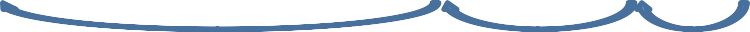 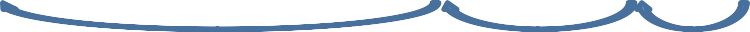 -10	-5	-2+3	+10	+10	+217	20	42Model when using the strategy above to find the difference to ‘jump’ to the next ten to help make jumps more straight forward.Include number puzzles using missing numbers in different forms referring to missing numbers as shapes or letters to build on commutative facts:70 + 30 = 100	100 - ∆ = 30 30 +  = 100Teaching PointsThis calculation does not cross into the previous tens boundary to ensure clarity on the strategy and ensures understanding through subtracting a ‘units only’ initially.Move to modelling counting on top of the line to ‘find the difference’ or under to ‘take away’.Children use a number line without divisions.Model breaking down the whole number through partitioning and also, using bonds of numbers such as 2 and 5 = 7 as shown.Year 3 - subtractionYear 3 - subtractionCurriculum  2014  Statutory RequirementsPupils should be taught to: subtract numbers mentally, including: a three-digit number and ones a three-digit number and tens a three-digit number and hundreds a three-digit number and thousands subtract numbers with up to three digits, using formal written methods of columnar addition estimate the answer to a calculation and use inverse operations to check answers solve problems, including missing number problems, using number facts, place value, and more complex subtraction.Curriculum  2014  Statutory RequirementsPupils should be taught to: subtract numbers mentally, including: a three-digit number and ones a three-digit number and tens a three-digit number and hundreds a three-digit number and thousands subtract numbers with up to three digits, using formal written methods of columnar addition estimate the answer to a calculation and use inverse operations to check answers solve problems, including missing number problems, using number facts, place value, and more complex subtraction.Calculating subtractions from numbers up to 1000.Model deciding appropriate calculation choices: calculations such as:296 – 5 or 296 – 35 should be tackled mentally. Discrete teaching of mental strategies linking to written number line methods:296-30	-5As pupils move towards formal, columnar written strategies, begin by modelling the value and layout practically   For example, model 346 – 123 using practical resources.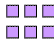 Move to formal columnar strategy using labelled columns and starting with numbers not requiring exchange before strategy and understanding is secure.H	T	U3	4	6-	1	2	32	2	3When teaching formal columnar strategy note that the integers chosen don’t require ‘exchange’ at this stage.Teaching PointsEnsure a discrete teaching of mental strategies building upon informal written strategies of number lines and partitioning numbers to subtract tens from tens and units from units modelling and promoting the use of jottings.Note appropriateness of number here where ‘exchanging’ isn’t required.Practical resources to help promote abstract ‘exchange’ through concrete understanding of place value practically.Modelling practical alongside formal written initially.Model subtracting from least significant figure (units).Year 4 - subtractionYear 4 - subtractionCurriculum  2014  Statutory RequirementsPupils should be taught to: subtract with up to 4 digits using the formal written methods of columnar subtraction where appropriate estimate and use inverse operations to check answers to a calculation solve subtraction two-step problems in contexts, deciding which operations and methods to use and why.Curriculum  2014  Statutory RequirementsPupils should be taught to: subtract with up to 4 digits using the formal written methods of columnar subtraction where appropriate estimate and use inverse operations to check answers to a calculation solve subtraction two-step problems in contexts, deciding which operations and methods to use and why.Pupils calculate subtractions from numbers up to 10,000 and beginning to explore decimals in the context of currency (£).Pupils use columnar written strategies to calculate building upon that from Year 3. As with Year 3, model layout and move to subtraction with the need for exchange using practical materials initially and progressing from 3-digit subtracting a 3-digit to 4-digit subtracting 3 and 4-digit integers.       Model exchange practically using physical resources and modelling exchanging a‘100’ for 10 tens and how this is placed within the ‘tens’ place value column.H	T	U2	13	4	6-  1	6	3	1	8	3Progressively move towards 4-digit	subtract3- and 4-digit where again, only one exchange is needed initially.Progressing to subtraction of numbers to two decimal places in context (such as money £ including € and $ as appropriate)£213.83  - £183.51	Estimating  answers:H	T	U	t	h	Rounding this calculation to nearest ten:£210 -­‐  £180  = £3012	11	3	8	3	11	8	3	5	10	3	0	3	2Teaching PointsNote that when modelling practically, and until secure, only one exchange per calculation is required.Note at the point of physical exchange that the value of the number remains the same (there is still 346, some are simply exchanged).Modelling of formal written must, initially, occur alongside the practical examples.When moving to formal columnar method, ensure a progressive learning sequence where only one exchange is required and move this along when secure.When modelling formal written calculations, model placing a decimal point in the ‘answer line’ before commencing subtracting from the least significant figure.Year 5 - subtractionYear 5 - subtractionCurriculum  2014  Statutory RequirementsPupils should be taught to: subtract whole numbers with more than 4 digits, including using formal written methods (columnar subtraction) subtract numbers mentally with increasingly large numbers use rounding to check answers to calculations and determine, in the context of a problem, levels of accuracy solve subtraction multi-step problems in contexts, deciding which operations and methods to use and why.Curriculum  2014  Statutory RequirementsPupils should be taught to: subtract whole numbers with more than 4 digits, including using formal written methods (columnar subtraction) subtract numbers mentally with increasingly large numbers use rounding to check answers to calculations and determine, in the context of a problem, levels of accuracy solve subtraction multi-step problems in contexts, deciding which operations and methods to use and why.Strategies build on those of Year 4 and involve starting numbers of up to 100,000 and progressing to 1,000,000.Formal Written:Progressively, and before moving to larger numbers, begin to explore written strategies where ‘2 exchanges’ are needed:Th	H	T	U8	9	17	9	10	6-	2	5	9	85	3	0	8	Estimating  answers: E: 7900 – 2600 =  5300Progressively move to calculations such as: 14,067 – 11,850 =Mental Strategies:When modelling and teaching mental strategies, refer to picturing the use of a number line and either counting back or on: ∆ = 12,462 – 2,30010,162	12,162-2,000	-300	12,462Teaching PointsDiscrete teaching of the notion of more than one exchange must be taught discretely, and does exchanging through a 0 as shown. Modelling here how an exchange is needed and is placed alongside a prior exchange.Modelling and checking against estimates is a key part of the calculation process to ensure an understanding and automatic check of validity.Note use of , to separate chunks of numbers in ‘number sentences’ but not in columnar strategy.Note use of symbols and algebraic symbols such as x or y to find missing values.When modelling mental methods, promote values in red as being jottings.Year 6 - subtractionYear 6 - subtractionCurriculum  2014  Statutory RequirementsPupils should be taught to: solve subtraction multi-step problems in contexts, deciding which operations and methods to use and whyCurriculum  2014  Statutory RequirementsPupils should be taught to: solve subtraction multi-step problems in contexts, deciding which operations and methods to use and whyStrategies build on those of Year 5 and involve starting numbers of up to 1,000,000 and progressing to 10,000,000.Pupils apply their learning of subtraction strategies and combine these with other areas of learning to solve problems such as:632,465 + (745,676 – 325,534)  =progressing to8,675,509 – (9,645,253 – 2,867,675) =Pupils apply written subtraction skills to numbers up to and including three decimal places (3dp). These are presented in contextual situations such as units of measure.Calculations and ranges of numbers are applied through worded problems including units of measure.Calculations to include examples such as:12 – 2.73635.712 – 8.653Teaching PointsModel the use of brackets in multi-step problems identifying brackets as the initial step needed and combining this with an additional written strategy.Refer at these stages, as taught in previous years to estimation recorded as E=.Here, discrete and modelled teaching of ‘selecting the appropriate strategy’ must be taught.For this example, counting on mentally, or with jottings referring back to knowledge of number lines would work best.Here, a formal, columnar subtraction strategy will be more effective.Foundation Stage 2 - multiplicationFoundation Stage 2 - multiplicationCurriculum  2014  Statutory RequirementsPupils should be taught to:40-60 Recognise some numerals of personal significance. • Recognises numerals 1 to 5. • Counts up to three or four objects by saying one number name for each item. • Counts actions or objects which cannot be moved.Counts objects to 10, and beginning to count beyond 10. • Counts out up to six objects from a larger group.  Selects the correct numeral to represent 1 to 5, then 1 to 10 objects. • Counts an irregular arrangement of up to ten objects. • Estimates how many objects they can see and checks by counting them. • Uses the language of ‘more’ and ‘fewer’ to compare two sets of objects. • Finds the total number of items in two groups by counting all of them. • Says the number that is one more than a given number. • Finds one more or one less from a group of up to five objects, then ten objects. • In practical activities and discussion, beginning to use the vocabulary involved in adding and subtracting. • Records, using marks that they can interpret and explain. • Begins to identify own mathematical problems based on own interests and fascinations.Early Learning Goal Children count reliably with numbers from one to 20, place them in order and say which number is one more or one less than a given number. Using quantities and objects, they add and subtract two single-digit numbers and count on or back to find the answer. They solve problems, including doubling, halving and sharing.Curriculum  2014  Statutory RequirementsPupils should be taught to:40-60 Recognise some numerals of personal significance. • Recognises numerals 1 to 5. • Counts up to three or four objects by saying one number name for each item. • Counts actions or objects which cannot be moved.Counts objects to 10, and beginning to count beyond 10. • Counts out up to six objects from a larger group.  Selects the correct numeral to represent 1 to 5, then 1 to 10 objects. • Counts an irregular arrangement of up to ten objects. • Estimates how many objects they can see and checks by counting them. • Uses the language of ‘more’ and ‘fewer’ to compare two sets of objects. • Finds the total number of items in two groups by counting all of them. • Says the number that is one more than a given number. • Finds one more or one less from a group of up to five objects, then ten objects. • In practical activities and discussion, beginning to use the vocabulary involved in adding and subtracting. • Records, using marks that they can interpret and explain. • Begins to identify own mathematical problems based on own interests and fascinations.Early Learning Goal Children count reliably with numbers from one to 20, place them in order and say which number is one more or one less than a given number. Using quantities and objects, they add and subtract two single-digit numbers and count on or back to find the answer. They solve problems, including doubling, halving and sharing.10 frogs and 6 more is 16                                              10 add 6 equals 1610 + 6 = 16Teaching PointsCounting and reading numbers to 20Doubling using objects and numbersHalving using objects Sharing using objects Adding and subtracting twosingle digit numbers referring to a number lineYear 1 - multiplicationYear 1 - multiplicationCurriculum  2014  Statutory RequirementsPupils should be taught to: solve one-step problems involving multiplication, by calculating the answer using concrete objects, pictorial representations and arrays with the support of the teacher.Curriculum  2014  Statutory RequirementsPupils should be taught to: solve one-step problems involving multiplication, by calculating the answer using concrete objects, pictorial representations and arrays with the support of the teacher.Pupils build on learning in the Foundation Stage and ensure a clear understanding of the concept of doubling.Using concrete objects, image representations and the use of physical or images of arrays, pupils solve problems such as:There are three sweets in one bag. How many sweets are in five bags?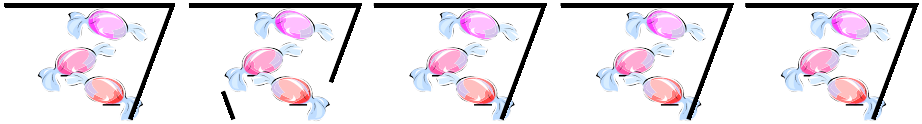 There are three fish in one tank. How many fish are in four tanks?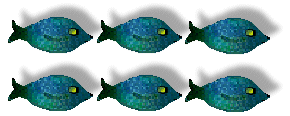 Ensure that pupils experience contextual links such   as:Teaching PointsNote that when using worded problems, the language aspect of this must be accessible – here, the use of talking tins or image based questioning might be needed to ensure equality of access to the mathematics aspect of the question.Year 2 - multiplicationYear 2 - multiplicationCurriculum  2014  Statutory RequirementsPupils should be taught to: recall and use multiplication facts for the 2, 5 and 10 multiplication tables, including recognising odd and even numbers calculate mathematical statements for multiplication within the multiplication tables and write them using the multiplication (×) and equals (=) signs show that multiplication of two numbers can be done in any order (commutative) and division of one number by another cannot solve problems involving multiplication and division, using materials, arrays, repeated addition, mental methods, and multiplication and division facts, including problems in contexts.Curriculum  2014  Statutory RequirementsPupils should be taught to: recall and use multiplication facts for the 2, 5 and 10 multiplication tables, including recognising odd and even numbers calculate mathematical statements for multiplication within the multiplication tables and write them using the multiplication (×) and equals (=) signs show that multiplication of two numbers can be done in any order (commutative) and division of one number by another cannot solve problems involving multiplication and division, using materials, arrays, repeated addition, mental methods, and multiplication and division facts, including problems in contexts.Pupils recall and use 2x 5x 10xWhen solving a problem such as: 2 x 14 =Progressively, pupils apply partitioning skills to understand the concept of multiplication of digits:2	x	1 420	8	=	28Moving to the use of a simple grid where numbers remain in ‘teens’ to enable discrete teaching of place value and the use of a ‘slider’ and the introduction to a grid:X	10	42	20	8	28Pupils explore, practically, commutative multiplication facts showing that the same product is produced.Teaching PointsHere, build upon partitioning skills to partition and then multiply to strengthen links between place value and partitioning.Model practically with place value arrow cards to model multiplication steps.When introducing grid method, referring to it as such, model initially alongside partitioning strategy.Note appropriateness of number where numbers remain initially in ‘teens’ to strengthen ability to multiply a digit by 10.Link directly and model alongside the use of a place value slider.Year 3 - multiplicationYear 3 - multiplicationCurriculum  2014  Statutory RequirementsPupils should be taught to: recall and use multiplication facts for the 3, 4 and 8 multiplication tables write and calculate mathematical statements for multiplication using the multiplication tables that they know, including for two-digit numbers times one-digit numbers, using mental and progressing to written methods solve problems involving missing number problems involving multiplication including positive number scaling problems and correspondence problems where n objects are connected to m objects.Curriculum  2014  Statutory RequirementsPupils should be taught to: recall and use multiplication facts for the 3, 4 and 8 multiplication tables write and calculate mathematical statements for multiplication using the multiplication tables that they know, including for two-digit numbers times one-digit numbers, using mental and progressing to written methods solve problems involving missing number problems involving multiplication including positive number scaling problems and correspondence problems where n objects are connected to m objects.Pupils recall and use 2x 5x 10x 3x 4x 8xTables knowledge builds on using doubling skills of 2x to find 4x and then doubling 4x to find 8x emphasising efficiency and using known facts.Pupils solve problems such as 34 x 3 using the grid method.Model calculating this, as in Year 2, alongside the partitioning of numbers and link this directly to mental strategies.X	30	43	90	12	102When calculating a calculation such as 34 x 2, model and discuss appropriateness of approach and referring to known skills: double. Progress and model to doubling and double again when finding 4x.Teaching PointsNote how digits in numbers are, initially, those that are being reinforced and taught through expected multiplication tables knowledge. Year 4 - multiplicationYear 4 - multiplicationCurriculum  2014  Statutory RequirementsPupils should be taught to: recall and use multiplication facts for multiplication tables up to 12 x 12 use place value, known and derived facts to multiply mentally, including: x0 x1 and multiplying together three numbers recognise and use factor pairs and commutativity in mental calculations multiply two-digit and three-digit numbers by a one-digit number using formal written layout solve problems involving multiplying, including the distributive law to multiply two-digit numbers by one- digit including positive number scaling problems and correspondence problems where n objects are connected to m objects.Curriculum  2014  Statutory RequirementsPupils should be taught to: recall and use multiplication facts for multiplication tables up to 12 x 12 use place value, known and derived facts to multiply mentally, including: x0 x1 and multiplying together three numbers recognise and use factor pairs and commutativity in mental calculations multiply two-digit and three-digit numbers by a one-digit number using formal written layout solve problems involving multiplying, including the distributive law to multiply two-digit numbers by one- digit including positive number scaling problems and correspondence problems where n objects are connected to m objects.Pupils recall and use tables facts up to 12 x 12Building on the strategies from Year 4, pupils move towards multiples of ten based on the known table facts from above such as 30x and 40x.Calculations are completed using a grid progressing from 2-digit x 1-digit to 3-digit (1[] [] x []) x 1-digit.143 x 6 =X	100	40	36	600	240	18	858Calculations develop towards an ‘expanded’ formal written methods:T	O2	3X	61	8	(6x3)1	2	0	(6x20)1	3	8Pupils reinforce x10 and x100 through conversions of units of measure in contextual situations.Teaching PointsWhen adding the cells within the grid, model adding the numbers in rows starting from largest (most significant) to support mental strategies.Note here that number choice ensures that columnar addition is supported in this example where ‘carrying’ of numbers is not required for the strategy to work.Model brackets to show calculation to ensure and check understandingWhere columnar addition is secure, progress to applying carrying here.Year 5 - multiplicationYear 5 - multiplicationCurriculum  2014  Statutory RequirementsPupils should be taught to: identify multiples and factors: all factor pairs of a number, common factors of two numbers, establish whether a number up to 100 is prime and recall prime numbers up to 19 multiply numbers up to four digits by a one- or two-digit number using a formal written method multiply whole numbers and those involving decimals by 10, 100 and 1000.Curriculum  2014  Statutory RequirementsPupils should be taught to: identify multiples and factors: all factor pairs of a number, common factors of two numbers, establish whether a number up to 100 is prime and recall prime numbers up to 19 multiply numbers up to four digits by a one- or two-digit number using a formal written method multiply whole numbers and those involving decimals by 10, 100 and 1000.Using an expanded, columnar multiplication strategy, pupils multiply numbers such as:37 x 29T	O3	7X	2	96	3	(9x7)2	7	0	(9x30)1	4	0	(20x7)6	0	0	(20x30)1	0	7	31Progress to three-digit x 2-digit and TU.t x U using expanded formal. Move to Year 6 strategy where these numbers are confident.3	6		2x	 	7	1		44	2		0   2	1	0	 	0	2	5	3		4Teaching PointsUsing an expanded, columnar multiplication strategy, pupils multiply numbers such as:37 x 29T	O3	7X	2	96	3	(9x7)2	7	0	(9x30)1	4	0	(20x7)6	0	0	(20x30)1	0	7	31Progress to three-digit x 2-digit and TU.t x U using expanded formal. Move to Year 6 strategy where these numbers are confident.3	6		2x	 	7	1		44	2		0   2	1	0	 	0	2	5	3		4Note here that thisUsing an expanded, columnar multiplication strategy, pupils multiply numbers such as:37 x 29T	O3	7X	2	96	3	(9x7)2	7	0	(9x30)1	4	0	(20x7)6	0	0	(20x30)1	0	7	31Progress to three-digit x 2-digit and TU.t x U using expanded formal. Move to Year 6 strategy where these numbers are confident.3	6		2x	 	7	1		44	2		0   2	1	0	 	0	2	5	3		4strategy and numberUsing an expanded, columnar multiplication strategy, pupils multiply numbers such as:37 x 29T	O3	7X	2	96	3	(9x7)2	7	0	(9x30)1	4	0	(20x7)6	0	0	(20x30)1	0	7	31Progress to three-digit x 2-digit and TU.t x U using expanded formal. Move to Year 6 strategy where these numbers are confident.3	6		2x	 	7	1		44	2		0   2	1	0	 	0	2	5	3		4choices rely on an abilityUsing an expanded, columnar multiplication strategy, pupils multiply numbers such as:37 x 29T	O3	7X	2	96	3	(9x7)2	7	0	(9x30)1	4	0	(20x7)6	0	0	(20x30)1	0	7	31Progress to three-digit x 2-digit and TU.t x U using expanded formal. Move to Year 6 strategy where these numbers are confident.3	6		2x	 	7	1		44	2		0   2	1	0	 	0	2	5	3		4to use columnar additionUsing an expanded, columnar multiplication strategy, pupils multiply numbers such as:37 x 29T	O3	7X	2	96	3	(9x7)2	7	0	(9x30)1	4	0	(20x7)6	0	0	(20x30)1	0	7	31Progress to three-digit x 2-digit and TU.t x U using expanded formal. Move to Year 6 strategy where these numbers are confident.3	6		2x	 	7	1		44	2		0   2	1	0	 	0	2	5	3		4efficiently andUsing an expanded, columnar multiplication strategy, pupils multiply numbers such as:37 x 29T	O3	7X	2	96	3	(9x7)2	7	0	(9x30)1	4	0	(20x7)6	0	0	(20x30)1	0	7	31Progress to three-digit x 2-digit and TU.t x U using expanded formal. Move to Year 6 strategy where these numbers are confident.3	6		2x	 	7	1		44	2		0   2	1	0	 	0	2	5	3		4accurately.  Those pupilsUsing an expanded, columnar multiplication strategy, pupils multiply numbers such as:37 x 29T	O3	7X	2	96	3	(9x7)2	7	0	(9x30)1	4	0	(20x7)6	0	0	(20x30)1	0	7	31Progress to three-digit x 2-digit and TU.t x U using expanded formal. Move to Year 6 strategy where these numbers are confident.3	6		2x	 	7	1		44	2		0   2	1	0	 	0	2	5	3		4needing support here canUsing an expanded, columnar multiplication strategy, pupils multiply numbers such as:37 x 29T	O3	7X	2	96	3	(9x7)2	7	0	(9x30)1	4	0	(20x7)6	0	0	(20x30)1	0	7	31Progress to three-digit x 2-digit and TU.t x U using expanded formal. Move to Year 6 strategy where these numbers are confident.3	6		2x	 	7	1		44	2		0   2	1	0	 	0	2	5	3		4revert to grid butUsing an expanded, columnar multiplication strategy, pupils multiply numbers such as:37 x 29T	O3	7X	2	96	3	(9x7)2	7	0	(9x30)1	4	0	(20x7)6	0	0	(20x30)1	0	7	31Progress to three-digit x 2-digit and TU.t x U using expanded formal. Move to Year 6 strategy where these numbers are confident.3	6		2x	 	7	1		44	2		0   2	1	0	 	0	2	5	3		4progress to expandedUsing an expanded, columnar multiplication strategy, pupils multiply numbers such as:37 x 29T	O3	7X	2	96	3	(9x7)2	7	0	(9x30)1	4	0	(20x7)6	0	0	(20x30)1	0	7	31Progress to three-digit x 2-digit and TU.t x U using expanded formal. Move to Year 6 strategy where these numbers are confident.3	6		2x	 	7	1		44	2		0   2	1	0	 	0	2	5	3		4formal as soon as isUsing an expanded, columnar multiplication strategy, pupils multiply numbers such as:37 x 29T	O3	7X	2	96	3	(9x7)2	7	0	(9x30)1	4	0	(20x7)6	0	0	(20x30)1	0	7	31Progress to three-digit x 2-digit and TU.t x U using expanded formal. Move to Year 6 strategy where these numbers are confident.3	6		2x	 	7	1		44	2		0   2	1	0	 	0	2	5	3		4practicably possible.Using an expanded, columnar multiplication strategy, pupils multiply numbers such as:37 x 29T	O3	7X	2	96	3	(9x7)2	7	0	(9x30)1	4	0	(20x7)6	0	0	(20x30)1	0	7	31Progress to three-digit x 2-digit and TU.t x U using expanded formal. Move to Year 6 strategy where these numbers are confident.3	6		2x	 	7	1		44	2		0   2	1	0	 	0	2	5	3		4Note modelling of notingUsing an expanded, columnar multiplication strategy, pupils multiply numbers such as:37 x 29T	O3	7X	2	96	3	(9x7)2	7	0	(9x30)1	4	0	(20x7)6	0	0	(20x30)1	0	7	31Progress to three-digit x 2-digit and TU.t x U using expanded formal. Move to Year 6 strategy where these numbers are confident.3	6		2x	 	7	1		44	2		0   2	1	0	 	0	2	5	3		4steps to help with self-Using an expanded, columnar multiplication strategy, pupils multiply numbers such as:37 x 29T	O3	7X	2	96	3	(9x7)2	7	0	(9x30)1	4	0	(20x7)6	0	0	(20x30)1	0	7	31Progress to three-digit x 2-digit and TU.t x U using expanded formal. Move to Year 6 strategy where these numbers are confident.3	6		2x	 	7	1		44	2		0   2	1	0	 	0	2	5	3		4checking and ensuringUsing an expanded, columnar multiplication strategy, pupils multiply numbers such as:37 x 29T	O3	7X	2	96	3	(9x7)2	7	0	(9x30)1	4	0	(20x7)6	0	0	(20x30)1	0	7	31Progress to three-digit x 2-digit and TU.t x U using expanded formal. Move to Year 6 strategy where these numbers are confident.3	6		2x	 	7	1		44	2		0   2	1	0	 	0	2	5	3		4knowledge of placeUsing an expanded, columnar multiplication strategy, pupils multiply numbers such as:37 x 29T	O3	7X	2	96	3	(9x7)2	7	0	(9x30)1	4	0	(20x7)6	0	0	(20x30)1	0	7	31Progress to three-digit x 2-digit and TU.t x U using expanded formal. Move to Year 6 strategy where these numbers are confident.3	6		2x	 	7	1		44	2		0   2	1	0	 	0	2	5	3		4value.Using an expanded, columnar multiplication strategy, pupils multiply numbers such as:37 x 29T	O3	7X	2	96	3	(9x7)2	7	0	(9x30)1	4	0	(20x7)6	0	0	(20x30)1	0	7	31Progress to three-digit x 2-digit and TU.t x U using expanded formal. Move to Year 6 strategy where these numbers are confident.3	6		2x	 	7	1		44	2		0   2	1	0	 	0	2	5	3		4Note layout, here,Using an expanded, columnar multiplication strategy, pupils multiply numbers such as:37 x 29T	O3	7X	2	96	3	(9x7)2	7	0	(9x30)1	4	0	(20x7)6	0	0	(20x30)1	0	7	31Progress to three-digit x 2-digit and TU.t x U using expanded formal. Move to Year 6 strategy where these numbers are confident.3	6		2x	 	7	1		44	2		0   2	1	0	 	0	2	5	3		4ensuring only digit perUsing an expanded, columnar multiplication strategy, pupils multiply numbers such as:37 x 29T	O3	7X	2	96	3	(9x7)2	7	0	(9x30)1	4	0	(20x7)6	0	0	(20x30)1	0	7	31Progress to three-digit x 2-digit and TU.t x U using expanded formal. Move to Year 6 strategy where these numbers are confident.3	6		2x	 	7	1		44	2		0   2	1	0	 	0	2	5	3		4square, layout in columnsUsing an expanded, columnar multiplication strategy, pupils multiply numbers such as:37 x 29T	O3	7X	2	96	3	(9x7)2	7	0	(9x30)1	4	0	(20x7)6	0	0	(20x30)1	0	7	31Progress to three-digit x 2-digit and TU.t x U using expanded formal. Move to Year 6 strategy where these numbers are confident.3	6		2x	 	7	1		44	2		0   2	1	0	 	0	2	5	3		4to support calculatingUsing an expanded, columnar multiplication strategy, pupils multiply numbers such as:37 x 29T	O3	7X	2	96	3	(9x7)2	7	0	(9x30)1	4	0	(20x7)6	0	0	(20x30)1	0	7	31Progress to three-digit x 2-digit and TU.t x U using expanded formal. Move to Year 6 strategy where these numbers are confident.3	6		2x	 	7	1		44	2		0   2	1	0	 	0	2	5	3		4noting place value ofUsing an expanded, columnar multiplication strategy, pupils multiply numbers such as:37 x 29T	O3	7X	2	96	3	(9x7)2	7	0	(9x30)1	4	0	(20x7)6	0	0	(20x30)1	0	7	31Progress to three-digit x 2-digit and TU.t x U using expanded formal. Move to Year 6 strategy where these numbers are confident.3	6		2x	 	7	1		44	2		0   2	1	0	 	0	2	5	3		4digits and use of 0 placeUsing an expanded, columnar multiplication strategy, pupils multiply numbers such as:37 x 29T	O3	7X	2	96	3	(9x7)2	7	0	(9x30)1	4	0	(20x7)6	0	0	(20x30)1	0	7	31Progress to three-digit x 2-digit and TU.t x U using expanded formal. Move to Year 6 strategy where these numbers are confident.3	6		2x	 	7	1		44	2		0   2	1	0	 	0	2	5	3		4value holder.Year 6 - multiplicationYear 6 - multiplicationCurriculum  2014  Statutory RequirementsPupils should be taught to: identify multi-digit numbers up to 4 digits by a two-digit number using formal, long multiplication identify common factors, common multiples and common prime numbers use their knowledge of the order of operations to carry out calculations involving the four operationsCurriculum  2014  Statutory RequirementsPupils should be taught to: identify multi-digit numbers up to 4 digits by a two-digit number using formal, long multiplication identify common factors, common multiples and common prime numbers use their knowledge of the order of operations to carry out calculations involving the four operationsPupils progress towards multiplying Th H T U x T U and H T U . t h x T using formal written method of long multiplication:2 3 1 4 x 2 3 =2	3	1	4X	2	36	9	4	214	6	2	8	05	3	2	2	21	1	1Progress to multiplication of decimals, in the context of money is recommended to ensure a concrete understanding of the concept and value of digits:  £36.21 x 173	6		2	1x	 1	7	2	5	3		4	74	13	6	2		1	06	1	5		5	71Teaching PointsBuild here from ‘teens’ to 20s and reinforce efficiency where this number could apply x10 and doubling knowledge.Foundation Stage 2 - divisionFoundation Stage 2 - divisionCurriculum  2014  Statutory RequirementsPupils should be taught to:40-60 Recognise some numerals of personal significance. • Recognises numerals 1 to 5. • Counts up to three or four objects by saying one number name for each item. • Counts actions or objects which cannot be moved. • Counts objects to 10, and beginning to count beyond 10. • Counts out up to six objects from a larger group.  Selects the correct numeral to represent 1 to 5, then 1 to 10 objects. • Counts an irregular arrangement of up to ten objects. • Estimates how many objects they can see and checks by counting them. • Uses the language of ‘more’ and ‘fewer’ to compare two sets of objects. • Finds the total number of items in two groups by counting all of them. • Says the number that is one more than a given number. • Finds one more or one less from a group of up to five objects, then ten objects. • In practical activities and discussion, beginning to use the vocabulary involved in adding and subtracting. • Records, using marks that they can interpret and explain. • Begins to identify own mathematical problems based on own interests and fascinations.Early Learning Goal Children count reliably with numbers from one to 20, place them in order and say which number is one more or one less than a given number. Using quantities and objects, they add and subtract two single-digit numbers and count on or back to find the answer. They solve problems, including doubling, halving and sharing.Curriculum  2014  Statutory RequirementsPupils should be taught to:40-60 Recognise some numerals of personal significance. • Recognises numerals 1 to 5. • Counts up to three or four objects by saying one number name for each item. • Counts actions or objects which cannot be moved. • Counts objects to 10, and beginning to count beyond 10. • Counts out up to six objects from a larger group.  Selects the correct numeral to represent 1 to 5, then 1 to 10 objects. • Counts an irregular arrangement of up to ten objects. • Estimates how many objects they can see and checks by counting them. • Uses the language of ‘more’ and ‘fewer’ to compare two sets of objects. • Finds the total number of items in two groups by counting all of them. • Says the number that is one more than a given number. • Finds one more or one less from a group of up to five objects, then ten objects. • In practical activities and discussion, beginning to use the vocabulary involved in adding and subtracting. • Records, using marks that they can interpret and explain. • Begins to identify own mathematical problems based on own interests and fascinations.Early Learning Goal Children count reliably with numbers from one to 20, place them in order and say which number is one more or one less than a given number. Using quantities and objects, they add and subtract two single-digit numbers and count on or back to find the answer. They solve problems, including doubling, halving and sharing.10 frogs and 6 more is 16                                              10 add 6 equals 1610 + 6 = 16Teaching PointsCounting and reading numbers to 20Doubling using objects and numbersHalving using objects Sharing using objects Adding and subtracting twosingle digit numbers referring to a number lineYear 1 - divisionYear 1 - divisionCurriculum  2014  Statutory RequirementsPupils should be taught to: solve one-step problems involving division, by calculating the answer using concrete objects, pictorial representations and arrays with the support of the teacher.Curriculum  2014  Statutory RequirementsPupils should be taught to: solve one-step problems involving division, by calculating the answer using concrete objects, pictorial representations and arrays with the support of the teacher.Pupils begin by reinforcing prior learning where division isTeaching Pointsunderstood by grouping and sharing:Children physically group12 girls play a game in groups of 4.  How many are in eachitems and count in groups.group?Model forming arrays to beorganised and systematic toaid counting when thisdevelops into counting inmultiples.Pupils begin to explore related division facts and linking thesedirectly to inverse, commutative facts:6 ÷ 2 = 	 = 6 ÷ 26 ÷  = 3	3 = 6  ÷  ÷ 2 = 3	3 =  ÷ 2 ÷  = 3	3 =  ÷ Sharing of ‘chunks’ begins to be modelled physically on anumber line:Use of a numbered numberline and counting jumps and8 ÷ 2 =	“How many 2s make 8?”‘chunks’ of 2 to begin tointroduce chunking on anumber line.Year 2 - divisionYear 2 - divisionCurriculum  2014  Statutory RequirementsPupils should be taught to: recall and use multiplication and division facts for the 2, 5 and 10 multiplication tables, including recognising odd and even numbers calculate mathematical statements for division within the multiplication tables and write them using the signs ÷ and = show that multiplication of two numbers is commutative but division is not solve problems involving division using materials, arrays, repeated addition, mental methods and division facts, including problems in contexts.Curriculum  2014  Statutory RequirementsPupils should be taught to: recall and use multiplication and division facts for the 2, 5 and 10 multiplication tables, including recognising odd and even numbers calculate mathematical statements for division within the multiplication tables and write them using the signs ÷ and = show that multiplication of two numbers is commutative but division is not solve problems involving division using materials, arrays, repeated addition, mental methods and division facts, including problems in contexts.Calculations here build on expected known multiplication factsTeaching Pointswhere division is by a divisor or 2, 5 and 10 initially progressingto Y3 multiplication facts of 3, 4 and 8 also.Pupils continue to explore division as sharing and grouping:18 ÷ 3 can be modelled as sharing – 18 shared between 3 ormodelling jumping back in threes to share in ‘chunks’ of 3:0	3	6	9	12	15	18Model counting jumps‘chunks’ on number line.Or grouping - How many 3’s make 18?Note the appropriateness ofnumber: these calculations donot leave a reminder andbuild upon multiplication0	3	6	9	12	15	18facts that are expected to befluent.Year 3 - divisionYear 3 - divisionCurriculum  2014  Statutory RequirementsPupils should be taught to: recall and use multiplication and division facts for the 3, 4 and 8 x tables write and calculate mathematical statements for division using the multiplication tables they know, including 2-digit divided by 1-digit  using mental and progressing to formal written methods solve problems, involving missing number problems, involving division, including positive number scaling problems and correspondence problems where n objects are connected to m objects.Curriculum  2014  Statutory RequirementsPupils should be taught to: recall and use multiplication and division facts for the 3, 4 and 8 x tables write and calculate mathematical statements for division using the multiplication tables they know, including 2-digit divided by 1-digit  using mental and progressing to formal written methods solve problems, involving missing number problems, involving division, including positive number scaling problems and correspondence problems where n objects are connected to m objects.Using the chunking method, pupils begin to divide 2-digit numbers by multiplication facts (one-digit) that are expected to be fluent at this stage progressing to any single digit divisor.53 ÷ 4 =	41	3	r 1	84	5	3	12-	4	0	(10x)	161	320-	1	2	(3x)1Teaching PointsTeacher models the layout of a calculation where there are the following key features:First five tables facts to build on recall and also, to promote a habit to be referred to later on in the progressive division strategies.Chunks noted in brackets to count up (not the divisor (4) as this can lead to adding this as a chunk).First key question as a step to success is ‘Can I take a chunk of 10x?’Appropriateness of number: these numbers do not need an exchange in the subtraction element of the strategy.Year 4 - divisionYear 4 - divisionCurriculum  2014  Statutory RequirementsPupils should be taught to: recall multiplication and division facts up to 12 x 12 use place value, known and derived facts to divide mentally, including dividing by 1 solve problems involving dividing a three-digit number by one-digit and number using a formal layoutCurriculum  2014  Statutory RequirementsPupils should be taught to: recall multiplication and division facts up to 12 x 12 use place value, known and derived facts to divide mentally, including dividing by 1 solve problems involving dividing a three-digit number by one-digit and number using a formal layoutEnsuring an understanding of the relationship between ÷ and X, pupils build on chunking from Year 3 to use this strategy to divide 3-digit numbers by 1- and 2-digit numbers:432 ÷ 5 =8	6	r 2	55	4	3	2	10-	4	0	0	(80x)	153	220-	3	0	(6x)2	25303540Teaching PointsBuild here from numbers without a remainder using this strategy progressing to a single digit remainder.Chunks noted in brackets to count up (not the divisor (4) as this can lead to adding this as a chunk).First key question as a step to success is ‘Can I take a chunk of 10x, 100x or a multiple of 10x?’ (This will be modelled by teacher by applying using known facts and place value.Here, remainders can begin to be expressed as a fraction.Here, appropriateness of number enables this to be expressed as a decimal with ease.  2/5 = 0.4Year 5 - divisionYear 5 - divisionCurriculum  2014  Statutory RequirementsPupils should be taught to: identify multiples and factors, including finding all factor pairs of a number, common factors of two numbers, know and use the vocabulary of prime numbers and establish whether a number up to 100 is prime multiply and divide numbers mentally drawing on known facts divide numbers up to 4 digits by a one-digit number using a written method and interpret remainders appropriately for the context divide whole numbers and those involving decimals by 10, 100 and 1000.Curriculum  2014  Statutory RequirementsPupils should be taught to: identify multiples and factors, including finding all factor pairs of a number, common factors of two numbers, know and use the vocabulary of prime numbers and establish whether a number up to 100 is prime multiply and divide numbers mentally drawing on known facts divide numbers up to 4 digits by a one-digit number using a written method and interpret remainders appropriately for the context divide whole numbers and those involving decimals by 10, 100 and 1000.Pupils build on the written strategy from Year 4 and apply the ‘noted tables facts’ to apply place value and subtract decimals from remainders:432 ÷ 5 =	58	6	.4	105	4	3	2	15-	4	0	0	(80x)	203	2	25-	3	0	(6x)2	30-	2	(0.4x)	350	40Teaching PointsChunks noted in brackets to count up (not the divisor (4) as this can lead to adding this as a chunk).First key question as a step to success is ‘Can I take a chunk of 10x, 100x or a multiple of 10x?’ (This will be modelled by teacher by applying using known facts and place value.Here, remainders are removed by applying place value knowledge to the noted tables facts: subtracting a chunk of 0.4x 5 in this instance.Note appropriateness of number: numbers here have remainders that can be divided and shown as a decimal remainder to one decimal place progressing to a maximum of two decimal places.Year 6 - divisionYear 6 - divisionCurriculum  2014  Statutory RequirementsPupils should be taught to: divide numbers up to 4 digits by a two-digit number using the formal written method of long division, and interpret remainders as whole number remainders, fractions, or by rounding as appropriate for the context. divide numbers up to 4 digits by a two-digit number using the formal written method of short division as appropriate.Curriculum  2014  Statutory RequirementsPupils should be taught to: divide numbers up to 4 digits by a two-digit number using the formal written method of long division, and interpret remainders as whole number remainders, fractions, or by rounding as appropriate for the context. divide numbers up to 4 digits by a two-digit number using the formal written method of short division as appropriate.Pupils use long division to calculate: 432 ÷ 15 =This answer can be shown as a quotient (rather than an integer remainder): 28 12/15 = 28 4/5Progressing to long multiplication to find a decimal remainder:2	8	81	5	4	3	2	03	01	3	21	2	01	2	01	2	00Considering the appropriateness of number, pupils apply short division strategy to solve questions such as: 432 ÷ 5 =8	6	r25	4	3 3 2Teaching PointsModel selection of an appropriate division format – dependent on size of number, efficient ability to apply larger ‘tables facts’ such as 15x as shown.Here, depending on understanding of this strategy, pupils can refer this calculation to previously taught ‘chunking’.Year 1 - FractionsPupils should be taught to: Recognise, find and name a half as one of two equal parts of an object, shape or quantity. Recognise, find and name a quarter as one of four equal parts of an object, shape or quantity.Year 2 - FractionsPupils should be taught to: Recognise, find, name and write fractions  1 ,  1 ,  2  and  3       of a length, shape, set of objects or quantity3	4	4	4Write simple fractions for example,  1  of 6 = 3 and recognise the equivalence of  2  and     1 .2	4	2Year 3 - FractionsPupils should be taught to: Count up and down in tenths; recognise that tenths arise from dividing an object into 10 equal parts and in dividing one-digit numbers or quantities by 10 Recognise, find and write fractions of a discrete set of objects: unit fractions and non-unit fractions with small denominators Recognise and use fractions as numbers: unit fractions and non-unit fractions with small denominatorsRecognise and show, using diagrams, equivalent fractions with small denominatorsAdd and subtract fractions with the same denominator within one whole :Eg:  8/12 + 3/12 = 11/12	Teaching point – add numerator - ensure children recognise what a whole looks like.Compare and order unit fractions, and fractions with the same denominatorsYear 4 - FractionsPupils should be taught to: Recognise and show, using diagrams, families of common equivalent fractions Count up and down in hundredths; recognise that hundredths arise when dividing an object by one hundred and dividing tenths by ten.Add and subtract fractions with the same denominator 3/8 + 5/8  = 8/8 same as 1 whole6/7 – 4/7 = 2/7 Teaching point is subtracting the numeratorYear 5 - FractionsPupils should be taught to: Compare and order fractions whose denominators are all multiples of the same number Identify, name and write equivalent fractions of a given fraction, represented visually, including tenths and hundredths Add and subtract fractions with the same denominator and denominators that are multiples of the same numberAdd and subtract fractions with the same denominator and denominators that are multiples of the same numberRecognise mixed numbers and improper fractions and convert from one form to the other and write mathematical statements as a mixed numberFor example, 2  +  4  =  6  = 1 15	5	5	51/8 + 1/8 = 2/8 = 1/4¼ + 1/8 = 3/8 – ¼ =2/8 + 1/8 = 3/8Multiply proper fractions and mixed numbers by whole numbers, supported by materials and diagrams1/5 x 3 = 3/52/5 x 4 = 8/5Year 6 - FractionsPupils should be taught to: Use common factors to simplify fractions; use common multiples to express fractions in the same denomination Compare and order fractions, including fractions >   1Add and subtract fractions with different denominators and mixed numbers, using the concept of equivalent fractions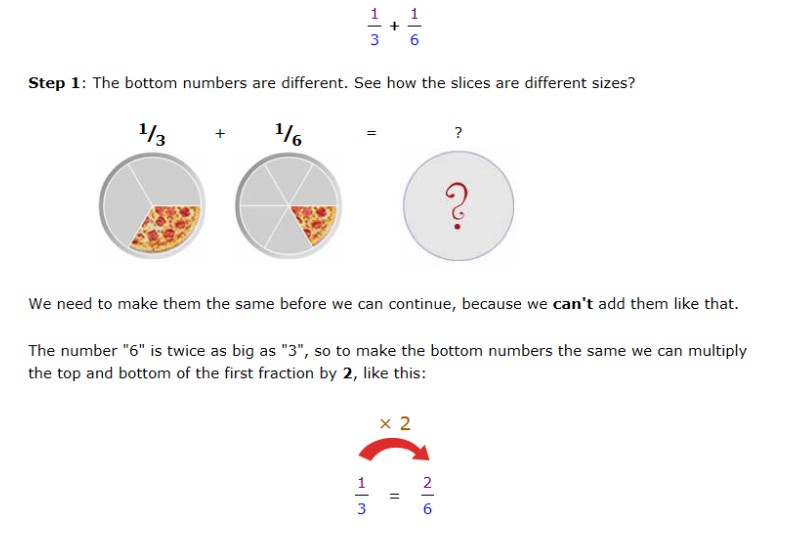 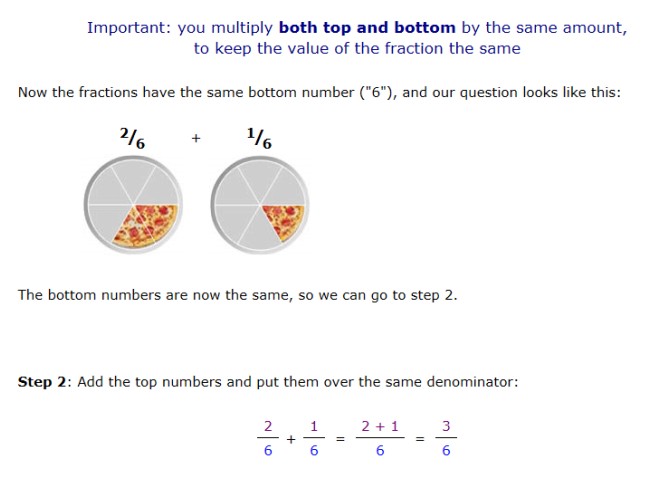 Foundation – key vocabularyFoundation – key vocabularyFoundation – key vocabularyAdding and subtractingSolving problemsProblems involvingadd, more, andReasoning about numbers or'real life' or moneymake, sum, totalshapescomparealtogetherpatterndoublescorepuzzlehalf, halvedoubleanswerpairone more, two more, ten more...right, wrongcount out, share outhow many more to make... ?what could we try next?left, left overhow many more is... than...?how did you work it out?moneytake (away), leavecount, sortcoinhow many are left/left over?group, setpenny, pence, poundhow many have gone?matchpriceone less, two less... ten less...same, differentcosthow many fewer is... than...?listbuydifference betweensellis the same asspend, spentpaychangedear, costs morecheap, costs less, cheapercosts the same ashow much...? how many...?totalYear 1 – key vocabularyYear 1 – key vocabularyYear 1 – key vocabularyWords new to Year 1 are in redMultiplication and divisionSolving problemsAddition and subtractionlots of, groups ofMaking decisions and reasoning+, add, more, plusx, times, multiply, multiplied bypatternmake, sum, totalonce, twice, three times,puzzlealtogetherfour times, five times... ten times...answerscoretimes as (big, long, wide and soright, wrongdouble, near doubleon)what could we try next?one more, two more... ten morerepeated additionhow did you work it out?how many more to make...?arraycount out, share out, left, left overhow many more is... than...? howrow, columnnumber sentencemuch more is...?double, halvesign, operation-, subtract, take (away), minusshare, share equallyleaveone each, two each, three each...how many are left/left over?group in pairs, threes... tenshow many are gone?equal groups ofone less, two less, ten less...÷, divide, divided by, divided into,how many fewer is... than...? howleft, left overmuch less is...?difference betweenhalf, halve=, equals, sign, is the same asYear 2 – key vocabularyYear 2 – key vocabularyYear 2 – key vocabularyWords new to Year 2 are in redMultiplication and divisionSolving problemsAddition and subtractionlots of, groups ofMaking decisions and reasoning+, add, addition, more, plusx, times, multiply, multiplied bypattern, puzzlemake, sum, totalmultiple ofcalculate, calculationaltogetheronce, twice, three times,mental calculationscorefour times, five times... ten times...jottingdouble, near doubletimes as (big, long, wide and soanswerone more, two more... ten more...on)right, correct, wrongone hundred morerepeated additionwhat could we try next?how many more to make...?arrayhow did you work it out?how many more is... than...?row, columnnumber sentencehow much more is...?double, halvesign, operation, symbol-, subtract, take away, minusshare, share equallyleave, how many are left/left over?one each, two each, three each...one less, two less... ten less... onegroup in pairs, threes... tenshundred lessequal groups ofhow many less is... than...?÷, divide, divided by, divided into,how much fewer is...?left, left overdifference betweenhalf, halve=, equals, sign, is the same astens boundaryYear 3 – key vocabularyYear 3 – key vocabularyYear 3 – key vocabularyWords new to Year 3 are in redMultiplication and divisionSolving problemsAddition and subtractionlots of, groups ofMaking decisions and reasoning+, add, addition, more, plusx, times, multiplication, multiply,pattern, puzzlemake, sum, totalmultiplied bycalculate, calculationaltogethermultiple of, productmental calculationscoreonce, twice, three times,double, near doublefour times, five times... ten times...one more, two more... ten more...times as (big, long, wide and somethodone hundredon)jottingmorerepeated additionanswerhow many more to make ...?arrayright, correct, wronghow many more is... than ...?row, columnwhat could we try next?how much more is...?double, halvehow did you work it out?-, subtract, take (away), minusshare, share equallynumber sentenceleave, how many are left/left over?one each, two each, three each...sign, operation, symbol, equationone less, two less... ten less... onegroup in pairs, threes... tenshundred lessequal groups ofhow many fewer is... than ...?÷, divide, division, divided by,how much less is...?divided intodifference betweenleft, left over, remainderhalf, halve=, equals, sign, is the same astens boundary, hundreds boundaryYear 4 – key vocabularyYear 4 – key vocabularyYear 4 – key vocabularyWords new to Year 4 are in redMultiplication and divisionSolving problemsAddition and subtractionlots of, groups ofMaking decisions and reasoningadd, addition, more, plus, increasetimes, multiplication, multiply,pattern, puzzlesum, total, altogethermultiplied bycalculate, calculationscoremultiple of, productmental calculationdouble, near doubleonce, twice, three timesmethodhow many more to make...?four times, five times... ten timesjottingsubtract, subtraction, take away,times as (big, long, wide, and soanswerminus, decreaseon)right, correct, wrongleave, how many are left/left over?repeated additionwhat could we try next?difference betweenarrayhow did you work it out?half, halverow, columnnumber sentencehow many more/fewer is... than...?double, halvesign, operation, symbol, equationhow much more/less is...?share, share equallyis the same as, equals, signone each, two each, three each...tens boundary, hundreds boundarygroup in pairs, threes... tensinverseequal groups ofdivide, division, divided by,divided into, divisible byremainderfactor, quotientinverseYear 5 – key vocabularyYear 5 – key vocabularyYear 5 – key vocabularyWords new to Year 5 are in redMultiplication and divisionSolving problemsAddition and subtractionlots of, groups ofMaking decisions and reasoningadd, addition, more, plus, increasetimes, multiply, multiplication,pattern, puzzlesum, total, altogethermultiplied bycalculate, calculationscoremultiple of, productmental calculationdouble, near doubleonce, twice, three timesmethod, strategyhow many more to make...?four times, five times... ten timesjottingsubtract, subtraction, take (away),times as (big, long, wide, and soanswerminus, decreaseon)right, correct, wrongleave, how many are left/left over?repeated additionwhat could we try next?difference betweenarrayhow did you work it out?half, halverow, columnnumber sentencehow many more/ fewer is...double, halvesign, operation, symbol, equationthan...?share, share equallyhow much more/less is...?one each, two each, three each...equals, sign, is the same asgroup in pairs, threes... tenstens boundary, hundreds boundaryequal groups ofunits boundary, tenths boundarydivide, divided by, divided into,inversedivisible by, divisorremainderfactor, quotient, divisible byinverselong division / multiplicationshort division / multiplicationYear 6 – key vocabularyYear 6 – key vocabularyYear 6 – key vocabularyWords new to Year 6 are in redMultiplication and divisionSolving problemsAddition and subtractionlots of, groups ofMaking decisions and reasoningadd, addition, more, plus, increasetimes, multiplication, multiply,pattern, puzzlesum, total, altogethermultiplied bycalculate, calculationscoremultiple of, productmental calculationdouble, near doubleonce, twice, three timesmethod, strategyhow many more to make...?four times, five times... ten timesjottingsubtract, subtraction, take (away),times as (big, long, wide, and soanswerminus,  decreaseon)right, correct, wrongleave, how many are left/left over?repeated additionwhat could we try next?difference betweenarray, row, columnhow did you work it out?half, halvedouble, halvenumber sentencehow many more/fewer is... than...?share, share equallysign, operation, symbol, equationhow much more/less is...?one each, two each, three each...is the same as, equals, signgroup in pairs, threes... tenstens boundary, hundreds boundaryequal groups ofunits boundary, tenths boundarydivide, division, divided by,inversedivided intoamountremainderbracketsfactor, quotient, divisible bycalculator: clear, display, enter,inversekey, memory,divisible by, divisorchange (money)remaindercommutativelong division / multiplicationcomplements (in 10, 100)short division / multiplicationcurrencydiscountexact, exactlyexchange ratemost/least significant digit